Jamboree Heights State School	35 Beanland Street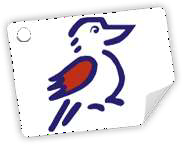 Jamboree HeightsParents & Citizen’s Association	QLD, 4074Minutes for Meeting on Monday 17 October 2022Date:17 October 2022Location:JHSS StaffroomTime:6:30pmChair:Vice-President – David Gunsberg & President – Jade LewisMinute Taker:Secretary – Cindy BerridgePresent:David Gunsberg, Sean Bryant, Nathan Merry, Wendy Browne, Jodi McMillian, Felicity Rusmassen, Grant Axmen-Friend, Scott Matthews, Nia Thomas, Jean Gibbs, Kate Beets, Jasmine Angel, Cindy Berridge, Lauren CawcuttDavid Gunsberg, Sean Bryant, Nathan Merry, Wendy Browne, Jodi McMillian, Felicity Rusmassen, Grant Axmen-Friend, Scott Matthews, Nia Thomas, Jean Gibbs, Kate Beets, Jasmine Angel, Cindy Berridge, Lauren CawcuttDavid Gunsberg, Sean Bryant, Nathan Merry, Wendy Browne, Jodi McMillian, Felicity Rusmassen, Grant Axmen-Friend, Scott Matthews, Nia Thomas, Jean Gibbs, Kate Beets, Jasmine Angel, Cindy Berridge, Lauren CawcuttApologies:Lyndel Ivory-Lisle, Jane Johnson, Aaron Middleton, Kim Ramsey, Razia MusaLyndel Ivory-Lisle, Jane Johnson, Aaron Middleton, Kim Ramsey, Razia MusaLyndel Ivory-Lisle, Jane Johnson, Aaron Middleton, Kim Ramsey, Razia MusaItem/MotionBusinessMeeting OpenedJade Lewis opened the meeting at 6.31pm1.1Acceptance of the previous minutesMotion 1That the minutes as circulated as a true and correct record of the previous meeting be acceptedMOVED:   Nia Thomas SECONDED: Nathan Merry1.2Amendments from the previous minutesNil1.3Business arriving out of the minutes of the previous meetingNilStanding Agenda2.12.1.12.1.2FeedbackComplimentsComplaints2.2Guest Speaker2.32.3.1Treasurer’s UpdateReport attachedTotal income for Sept P&C $17,943.71, total expenses were around $18.3k. OSHC the total income was $112.5k for Sept and total expenses of $66.7k.CommBank Terminals will be returnedMultiple expenses next pay cycle – OSHC rental and electricity, BAS payments, MPC curtainsMOTION 2 -: That the Treasurers report be adoptedMOVED: Nathan Merry	SECONDED: David GunsbergMOTION 3 -: That the Treasurers report be amended in format to make easier to read (including sending reports to each sub-committee as requested)MOVED: Nathan Merry	SECONDED: Felicity Rassmussen2.42.4.1Principal’s ReportReport attached2023 staffing – transfer system has changed including forced transfer 4 leaving and 4 joining878 enrolments 2022, 2023 104 in catchment preps (anticipating 115)Traffic Management/future site plans – several meetings coming up this week – traffic management issues are being escalated due to the growth of the school. OSHC is at end of life due to size and age.  Proposal for Admin to become OSHC, Admin to move to library area, OSHC would become double story with resource centre, classrooms and music room.  Longer term plans to change prep classrooms.  Plans will include traffic management, parking etc.  Yr6 Graduation – NGU will sponsor graduationWorld Education Day – 28 OctChaplaincy 2023 – support Chappy Wendy Laptops@JHSS in 2023/2024 – school is purchasing 16 laptops for trial in 2023 for BOYD in 2024 Book list 2023 – preference to just use Jindalee NewsYear 6 Camp 2023 - CairnsMOTION 4 -: That the Principals report be adoptedMOVED: Nia Thomas	SECONDED:  Bec DoveMOTION 5 -: That P&C fund the photo booth up to $1000MOVED: David Gunsberg	SECONDED: Felicity RasmussenMOTION 6 -: That Book Supplier will be Jindalee News for ordersMOVED: Jean Gibbs	SECONDED: Jasmin AngelMOTION 7 -: That support Chappy Wendy continuing in 2023 MOVED: Jodi McMillan	SECONDED: Sean Bryant2.52.5.1Chaplaincy / Student WelfareReport attachedCupcake Day – very successfulSocial programs per usualCraft and art groups continueCooking classes for select studentsOlder community members MOTION 8 -: That the Chaplains report be adoptedMOVED: Scott Matthews	SECONDED: Jasmine Angel2.6Sub Committee Reports2.6.1Performing ArtsReport attachedGeneral ReportStage 1 curtainsVote passed with votes from Deb Brydon, Vicki Dubois, Kelly Wishart, David Gunsberg, Cindy Berridge, Jade Lewis, Jasmine Angel, Tim Geddes, Katherine ZorzettoEnd of year galas coming up Pizza and slushie breakup party – PAC would like to cover costs (<$500 so no vote required)Assisting with community stalls at Christmas Carols – invoices going out soonNeed additional parts for stageMOTION 9 -: That the Performing Arts Committee report be adoptedMOVED: David Gunsberg	SECONDED: Nia ThomasMOTION 9 -: That the Performing Arts Committee have funds up to $5000MOVED: Jasmine Angel	SECONDED: Sean Bryant2.6.2SportsReport attached$4k profit from disco, split with Student CouncilMOTION 10 -: That the Sports Committee report be adoptedMOVED: Jodi McMillian	SECONDED: Nathan MerryMOTION 11 -: That the Sports Committee have $1k to spend on post pads and sausages MOVED: Felicity Rasmussen	SECONDED: Bec Dove2.6.3OSHCReport attachedSept school holidays very successfulStaff changes being considered for next yearInvestigation of cloud storageBlinds have been installed and make a large difference to the room257 active enrolments (up from 110 4 years ago)429 total enrolments18 Staff currentlyDiscussion around refurbishing of toilet – JHSS to look at adding the project to their plans for 2023MOTION 12 -: That the OSHC report be adoptedMOVED: Bec Dove	SECONDED: Sean BryantMOTION 13 -: That the OSHC fencing be accepted for $40,000 (black pool fencing)MOVED: Jasmine Angel	SECONDED: Sean BryantMOTION 14 -: That the OSHC building be pressure washed to the value of $750MOVED: Felicity Rasmussen	SECONDED: Sean BryantMOTION 15 -: That the P&C will support the OSHC with a matched contribution of $35k if they are successful with the current grant applicationMOVED: Felicity Rasmussen	SECONDED: Bec Dove2.6.4TuckshopReport attachedMOTION 16 -: That the Tuckshop report be adoptedMOVED: Nia Thomas	SECONDED: Jean Gibbs2.6.5UniformReport attachedSales $10k Price increase & new quotes from a new supplierMOTION 17 -: That the Uniform shop report be adoptedMOVED: Sean Bryant	SECONDED: David GunsbergMOTION 18 -: That the Uniform shop will change supplier to Tudor School UniformsMOVED: Grant Axman-Friend	SECONDED: David GunsbergMOTION 19 -: That the Uniform shop will add a Sports Skort to the uniform listMOVED: Sean Bryant	SECONDED: Jean GibbsMOTION 20 -: That the Uniform shop will add a Sports Skort to the uniform listMOVED: Sean Bryant	SECONDED: Jean Gibbs2.6.6Sustainability Committeeo	Report attachedMOTION 21 -: That the Sustainability Committee report be adoptedMOVED: Nathan Merry   	SECONDED: Jodi McMillanMOTION 22 -: That the Sustainability Committee have $3.5k towards commercial worm farmMOVED: Jasmine Angel  	SECONDED: Jodi McMillan2.7Motions on Notice2.8General BusinessCorrespondence from Department of Main RoadsDGR Survey (P&C Admin email) – we didn’t have oneTrivia 2023 – 7 Oct Theme – DecadesPurchase of 3 Apple Terminals – we now own 4 (Tuckshop, OSHC, Uniform Shop + spare) -> we need to take 3xEFTPOS terminals back to bank and stop charge for this ($30 per month) – Jasmine to actionFather’s Day Stall - $6219 with $600 leftover stock and paying $180 on extra items -changes for next yearSchool Transport Infrastructure Program (STIP) – meetings on Wed50th year celebration for the school in 2024 (possibly late Feb)3New Business4New Memberships5Next Meeting:Monday 21 November 6.30pm6Meeting Closed:Jade Lewis closed the meeting at 8:40pm